КУЛЬТУРНЫЙ ДНЕВНИК ШКОЛЬНИКАМКОУ «КГ № 6» им. А. С. Пушкинаученика 3 классаРамазанова Джамала2021 годРаздел 1. Приглашение к чтению.Раздел 2. Волшебный мир искусства.Раздел 3. Театральные встречи.Раздел 4. Удивительный мир кино.Раздел 5. Никто не забыт…Раздел 6. Музейное зазеркалье.Раздел 7. Мой Дагестан.В оформлении дневника использованы фотоматериалы из открытого доступа сети интернет№Дата, очная форма посещения  Посещение с родителямиНазвание, место расположенияВпечатление Фотографии 127.04.2021Центральная детская муниципальная библиотека им.М.Горького,Ул. Советская 10, КизлярМне очень понравилась эта библиотека. В ней царит  веселая, творческая атмосфера. В библиотеке часто проходят встречи с интересными людьми: писателями, художниками, поэтами. Сотрудники библиотеки с душой относятся к своей работе: нести в этот мир, вечную, ясную, мудрость книг. Я с удовольствием прихожу в библиотеку, всегда нахожу для себя интересные, познавательные книги, научился самостоятельно выбирать книги, узнавать о новинках, обсуждать прочитанную книгу, делиться впечатлениями, знакомиться с литературными героями. Сотрудники библиотеки всегда помогут с выбором книг. В библиотеке всегда интересная подборка книг на выставочных стеллажах.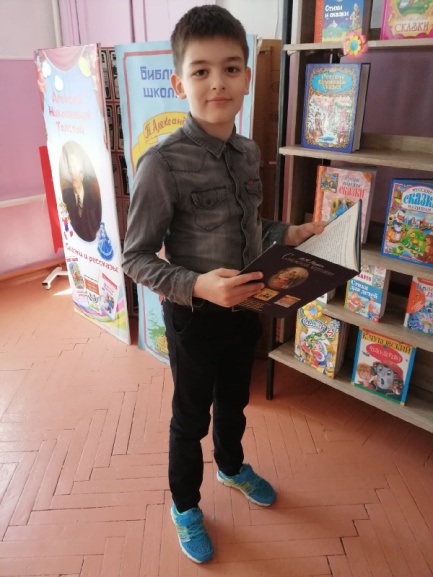 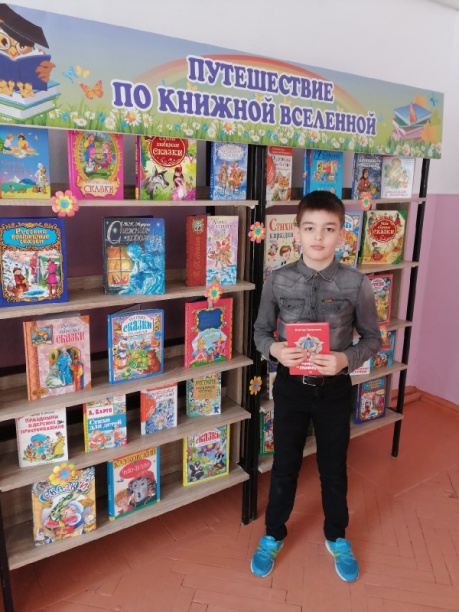 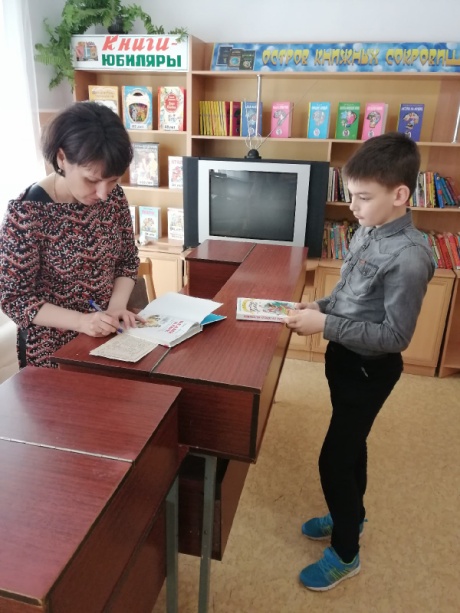 2В Кизляре живут и трудятся писатели и поэты, которые прославили город: Лев Цирюльников, Сергей Ралло, Лев Серебряков, Рабия Магомедова. Мой дедушка Акимов Камил Сельдерович также поэт и писатель, который оставил нам после себя много красивых стихов (https://stihi.ru/avtor/kamil2704 и прозу)Стихи дедушка начал писать ещё со школьной скамьи. Талант  формировался под руководством известных специалистов: языковеда Ражидина Идаятовича Гайдарова и литературоведа Гаджи Гусейновича Гашарова. Ещё тогда его стихи начали печатать в республиканской газете "Коммунист" и районной газете "Горный родник". Рассказы дедушка начал писать позже, работая корреспондентом республиканской газеты "Степные вести". Некоторые из них здесь опубликованы. (https://proza.ru/avtor/kamil2704) 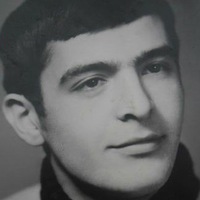 Акимов Камиль Сельдерович(1950-2021 гг)№Дата, форма посещения очная Посещение с родителямиНазвание, место расположенияВпечатление Фотографии 119.10.2017Посещение с родителямиМосковский цирк Никулина на Цветном бульваре.Москва, Цветной бул., 13 Мы с мамой были на представлении "Магия Цирка". Мне очень понравилось выступление с кошками, собаками, попугаями, медведем, слонами. Также девушка на коне. Жонглеры, акробаты, эквилибристы. На воздушных акробатов  я смотрел с замиранием сердца. Все номера были яркие, зрелищные, смотрелись на одном дыхании. До представления мы сфотографировались в фойе цирка со зверями. Поход в цирк доставил нам  массу удовольствия!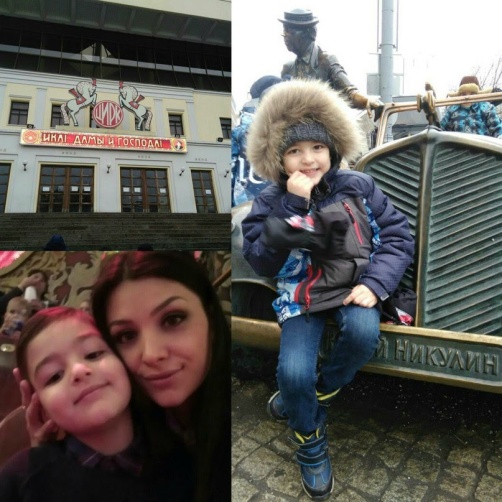 202.05.2019 г. Посещение с родителямиЕжегодный фестиваль национальных культур народов Севера «Сокровища Севера»У меня остались приятные впечатления от посещения этой выставки в Сокольниках. Здесь были представлены изделия художественных промыслов коренных малочисленных народов Севера. Она настолько интересна, самобытна, непривычна нашему глазу. Всё привлекало здесь наше внимание: одежда из меха и рыбьей кожи, сувениры из кости, ювелирные изделия, этническая одежда, национальные музыкальные инструменты, и, конечно же, рыбные деликатесы. 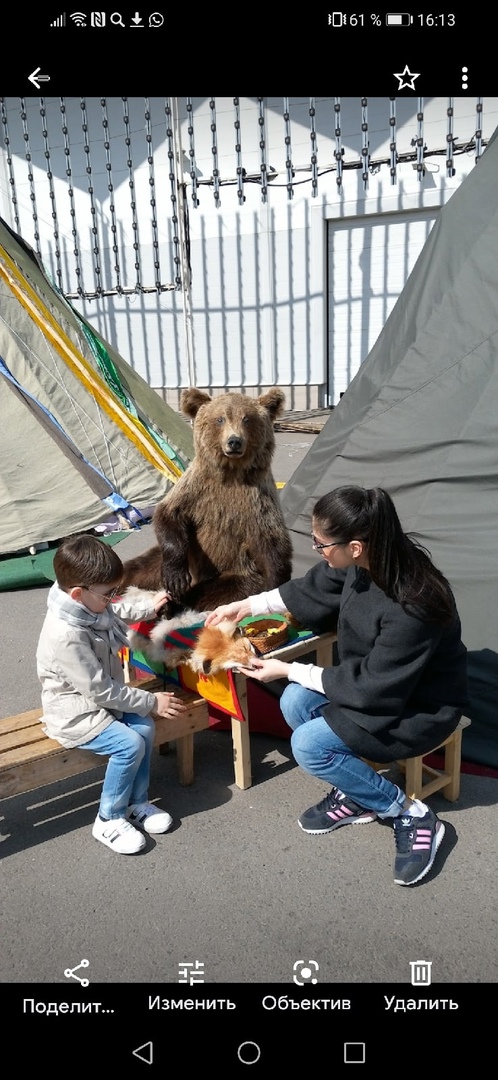 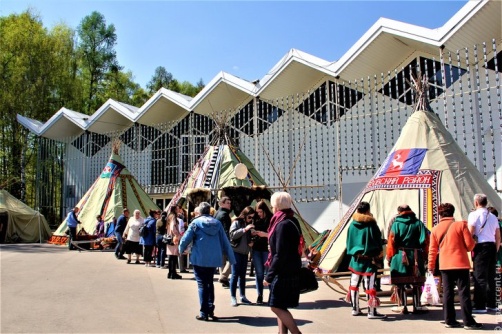 №1Дата, форма посещения очная07.05.2021 г.Посещение с родителямиНазвание, место расположенияЦЕНТР ТРАДИЦИОННОЙ КУЛЬТУРЫ НАРОДОВ РОССИИ" ГОРОДСКОГО ОКРУГА "ГОРОД КИЗЛЯР", ул. Тополка, д. 18Впечатление Мне 7 мая 2021 года в ЦТК НР г. Кизляра прошёл концерт, посвящённый 76-ой  годовщине победы в ВОВ. Мне посчастливилось побывать на нём и лично познакомиться с музыкальными деятелями и солистами Центра Культуры, присутствовать на репетиции концерта и лично пообщаться с ними. Я поднялся на сцену,  видел кулисы, занавес, микрофоны.  Заслуженный работник культуры Республики Дагестан -Трухан Лариса Юрьевна  показала, как надо дирижировать хором. Я получил массу положительных впечатлений и не раз ещё вернусь сюда. Фотографии 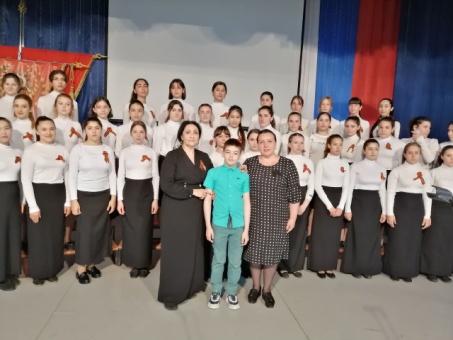 №1Дата, форма посещения очная07.05.2021 г.Посещение с родителямиНазвание, место расположенияЦЕНТР ТРАДИЦИОННОЙ КУЛЬТУРЫ НАРОДОВ РОССИИ" ГОРОДСКОГО ОКРУГА "ГОРОД КИЗЛЯР", ул. Тополка, д. 18Впечатление Мне 7 мая 2021 года в ЦТК НР г. Кизляра прошёл концерт, посвящённый 76-ой  годовщине победы в ВОВ. Мне посчастливилось побывать на нём и лично познакомиться с музыкальными деятелями и солистами Центра Культуры, присутствовать на репетиции концерта и лично пообщаться с ними. Я поднялся на сцену,  видел кулисы, занавес, микрофоны.  Заслуженный работник культуры Республики Дагестан -Трухан Лариса Юрьевна  показала, как надо дирижировать хором. Я получил массу положительных впечатлений и не раз ещё вернусь сюда. 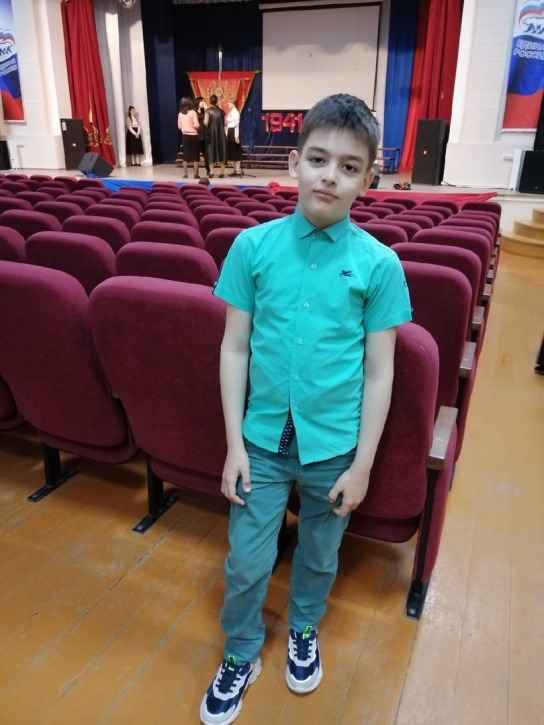 216.04.2019 г.С родителямиМосковский театр кукол Жар-птица, ул. Стромынка, 3, МоскваЯ вместе с сестрой побывали на Сказ о Илье Муромце богатыре русском. Очень захватывающая сказка с куклами, прошло на одном дыхании. Понравилась музыка, история рождения и жизни Ильи Муромца. В театре создана атмосфера магии: аквариумы с диковинными рыбками в холле, декорации и костюмы актёров, куклы для спектакля - всё для того, чтобы возвращаться сюда снова и снова!!!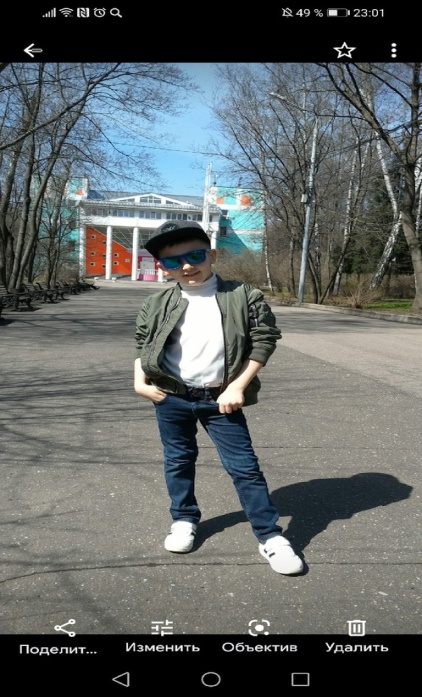 №Дата, форма посещения очная24.07.2019 гПосещение с родителями/групповоес родителямиНазвание, место расположенияКинотеатр «Орбита»г. Кизляр ул. Победы, 6АВпечатление Мне нравится смотреть мультфильмы на большом  экране в кинотеатре «Орбита». Обычно мы ходим всей нашей дружной семьёй, с братьями и сёстрами. Смотреть мультфильм всем вместе всегда интереснее. И это коллективное посещение кинотеатра становится небольшим праздником.Один из лучших мультфильмов, который я когда-либо смотрел это «Король и Лев». Сюжет прост и ясен: мы видим счастливое львиное семейство, где появляется малыш Симба, все животные рады и поздравляют всеми уважаемого царя зверей - мудрого и смелого Муфасу, но вскоре все меняется. После смерти Муфасы, его место занимает брат погибшего Шрам, и чудные зеленые долины  превращаются в тлеющий пепел. И только настоящему наследнику под силу справиться с ситуацией. Это светлый и горделивый мультик о настоящих героях, в котором зло будет обязательно наказано.Мультфильм помогает понять силу способности прощать, убеждает в том, что всегда есть шанс стать лучше и добрее. Он учит тому, что каждый может выбирать, кем быть и какую сторону занять.Фотографии 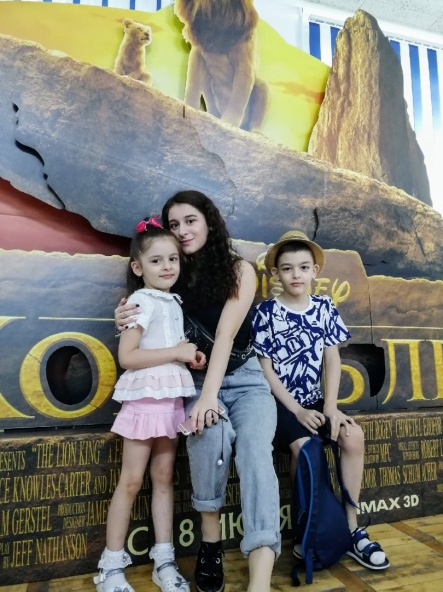 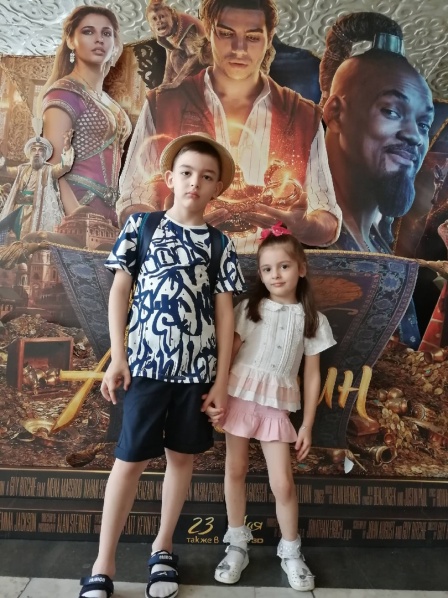 1Дата, форма посещения очная24.07.2019 гПосещение с родителями/групповоес родителямиНазвание, место расположенияКинотеатр «Орбита»г. Кизляр ул. Победы, 6АВпечатление Мне нравится смотреть мультфильмы на большом  экране в кинотеатре «Орбита». Обычно мы ходим всей нашей дружной семьёй, с братьями и сёстрами. Смотреть мультфильм всем вместе всегда интереснее. И это коллективное посещение кинотеатра становится небольшим праздником.Один из лучших мультфильмов, который я когда-либо смотрел это «Король и Лев». Сюжет прост и ясен: мы видим счастливое львиное семейство, где появляется малыш Симба, все животные рады и поздравляют всеми уважаемого царя зверей - мудрого и смелого Муфасу, но вскоре все меняется. После смерти Муфасы, его место занимает брат погибшего Шрам, и чудные зеленые долины  превращаются в тлеющий пепел. И только настоящему наследнику под силу справиться с ситуацией. Это светлый и горделивый мультик о настоящих героях, в котором зло будет обязательно наказано.Мультфильм помогает понять силу способности прощать, убеждает в том, что всегда есть шанс стать лучше и добрее. Он учит тому, что каждый может выбирать, кем быть и какую сторону занять.Фотографии 207.01.2021 ггрупповоеКинотеатр «Орбита»г. Кизляр ул. Победы, 6АВо время зимних каникул мы ходили на фильм-сказку «Последний Богатырь». Фильм даёт нам понять, что не все богатыри идеальны, а злодеи злые, что у каждого человека есть своя скрытая сила, возможно, он просто не догадывается о ней. Фильм оставил приятные и добрые впечатления!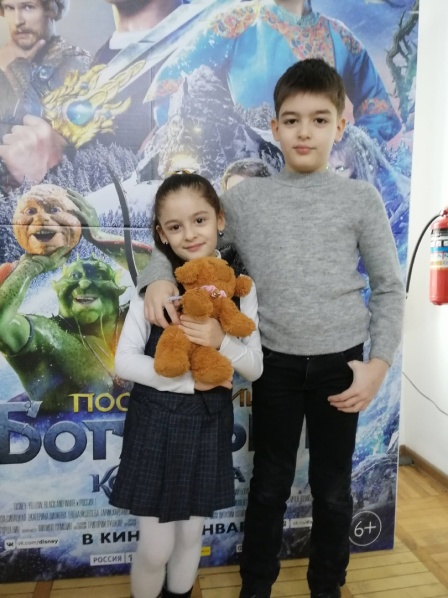 №1Дата, форма посещения очная05.05.2021 г.Посещение с родителямиНазвание, место расположенияГородской парк г. КизляраВпечатление Я считаю, что одной из самых важных дат в истории моей страны является 9 Мая – День Победы над фашистскими захватчиками. Хотя прошло уже много лет, но память о тех ужасных трагических событиях жива до сих пор. О войне мне много рассказывал мой дедушка, я смотрю военные фильмы. Мой прадедушка воевал, вернулся с фронта с орденами и медалями. Я горжусь своим  прадедушкой, горжусь советскими солдатами, которые отстояли нашу Родину, горжусь всеми людьми, которые помогали фронту и всей стране!Фотографии 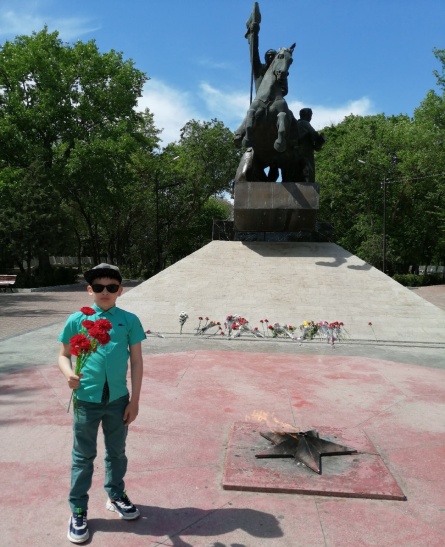 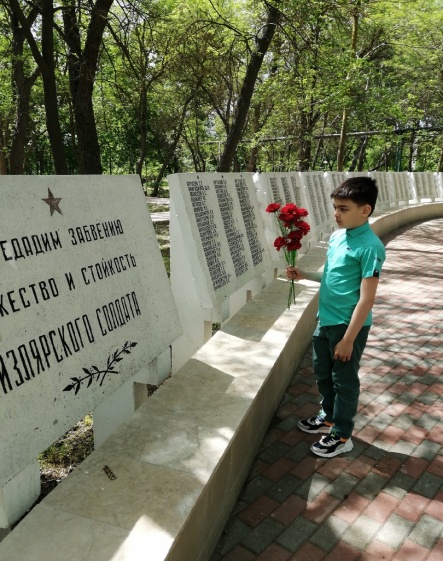 2Памятник приморцам, погибшим за сохранение единства и мира на Кавказе,  г.Кизляр, Городской паркПодходя к этому Монументу, я понимал, что здесь боль и горе многих людей. А с учетом того, что это было совсем недавно, чувство сопричастности к этому горю моих родных (моя тётя была в заложниках)меня  не покидало.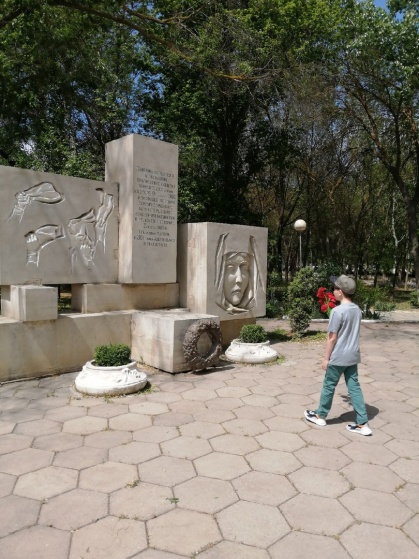 Я горжусь приморцами, которые отдали свои жизни на Северном Кавказе. И одновременно очень грустно, что такие страшные события происходили всего 25 лет назад.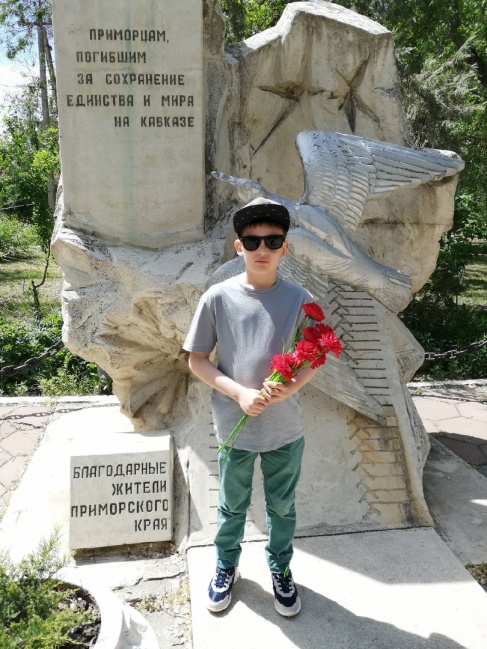 3Мемориал с высеченными именами героев, погибших в результате двойного теракта, установлен на территории центрального городского парка.Служба в органах внутренних дел остается одной из самых опасных и ответственных. Наши сотрудники полиции не раз доказали, что с честью исполняют свой долг, встают на пути преступности, рискуя собственной жизнью. Доказательством тому является героический подвиг, совершенный сотрудниками городского и районного отделов полиции (31.03.2010 г), которые проявив мужество и отвагу, отдали свои жизни ради мирных граждан. Улица, на которой я живу, названа в честь одного такого героя  Юрикова Василия Юриковича. И я горжусь этим.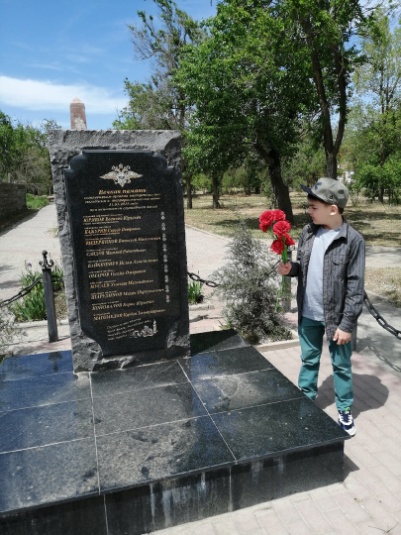 №Дата, форма посещения (очная)Посещение с родителями/групповое/индивидуальноеНазвание, место расположенияВпечатление Фотографии 118.05.2019очнаяС родителямиг. Кизляр, ул. Урицкого, 1Музей современной истории города Кизляра был открыт в канун 270 — летнего юбилея города, в 2005 году. Его экспозиции освещают историю послевоенного периода жизни города. В стенах музея, совместно со школами города, проводятся церемонии торжественного вручения паспортов новоиспечённым 14-летним гражданам Российской Федерации. В музее можно увидеть солидную коллекцию наград и их точных копий – начиная со времён Петра I и до наших дней. Общее количество экспонатов музея – более пяти тысяч.  Музей Современной истории сейчас предлагает посетителям не только интересные выставки, но и становится , местом проведения культурных и образовательных мероприятий. На одном из таких мероприятий  «Ночь в музее» мы побывали в 18 мая 2019 года. Нас  ждала уникальная выставка платьев, выполненных из подручных и бросовых материалов. В ход пошли целлофановые пакеты, видеопленка, компьютерные диски, бумага, газеты, ракушки, утеплитель для пола и многое другое. Это был интересный вечер в приятном месте.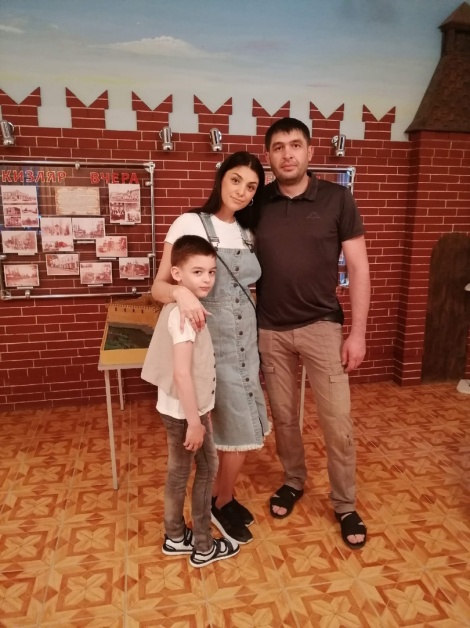 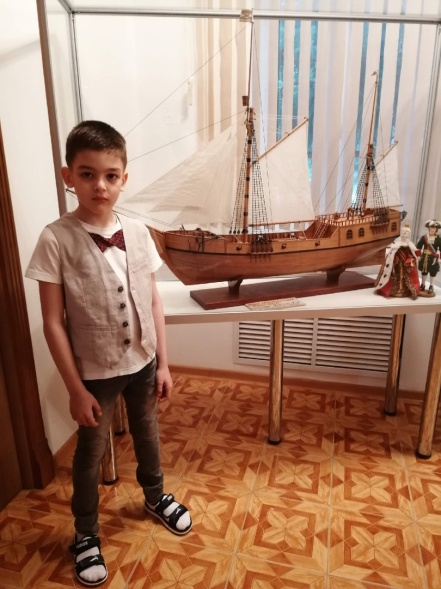 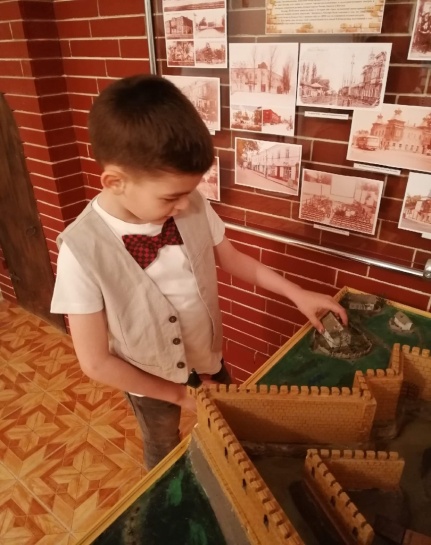 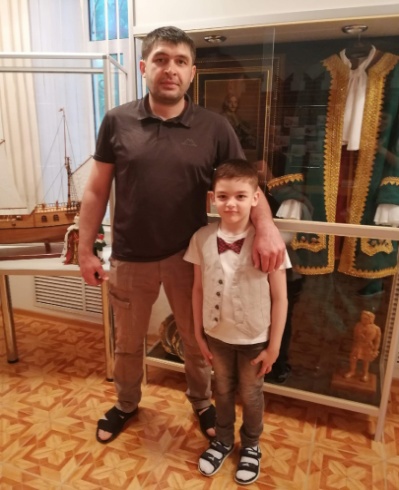 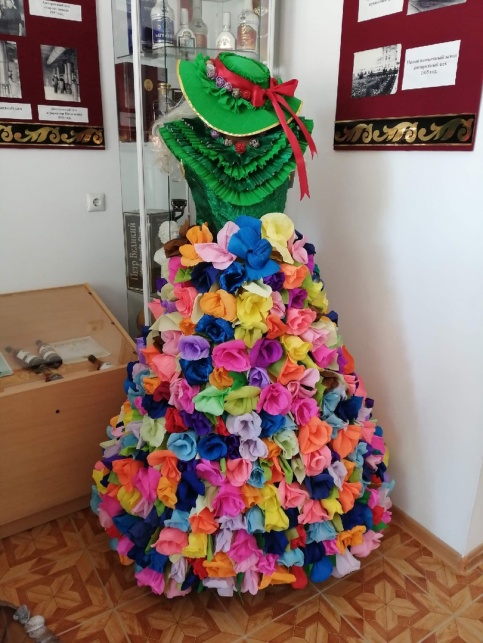 №Дата, форма посещения очнаяПосещение с родителямиНазвание, место расположенияВпечатление Фотографии 122.05.2020 г.С родителямиРД, Курахский район, с. КабирВ прошлом году мы были на Родине  дедушки и бабушки, в с. Кабир. Там пахнет сочной травой и цветами, а воздух чистый. Мы забирались в горы, ездили на озеро Чехивир, видели водопады Мирки, пили воду из Минерального источника в с. Кутул. Вечерами мы гуляли в красивых фруктовых садах, которых здесь много и играли в футбол на школьном поле. Ну  и, конечно же, ходили в гости к нашим родственникам. Эта поездка в горы мне запомнилась на всю жизнь!!!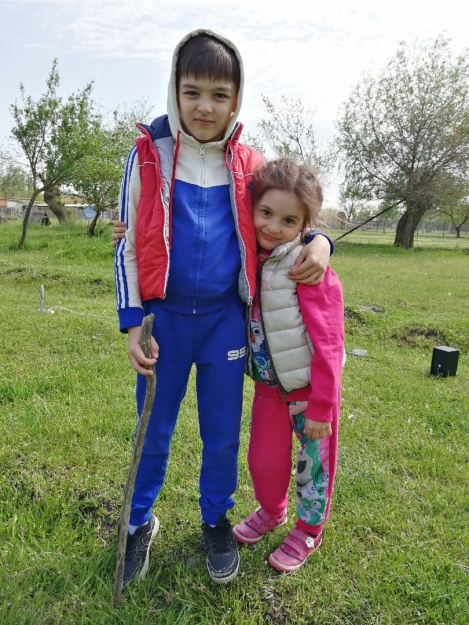 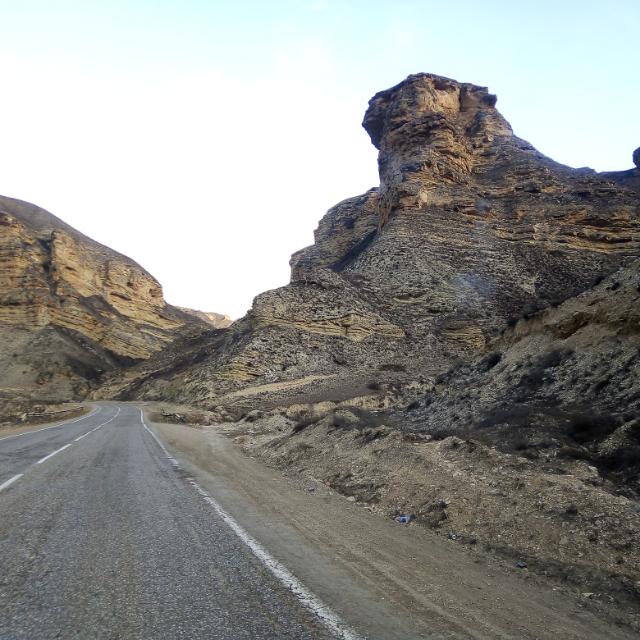 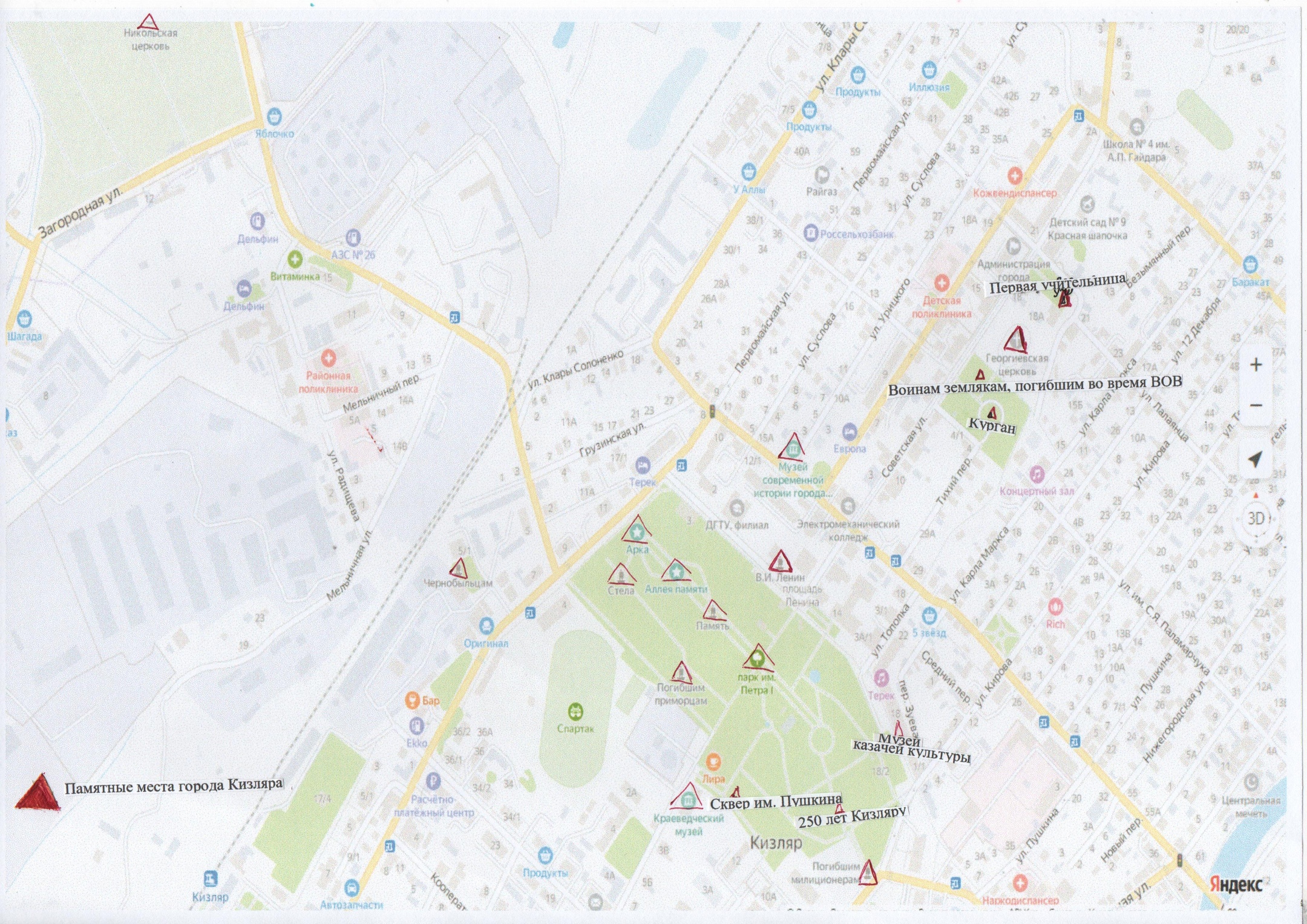 